ФОРМА ЗАЯВКИ НА УЧАСТИЕв VIII Всероссийской научной конференциис международным участием«МОЛОДАЯ ФАРМАЦИЯ – ПОТЕНЦИАЛ БУДУЩЕГО»,23 - 24 апреля 2018 годаПланируемые секции для публикаций статей в сборнике:1. Синтез и определение биологической активности инновационных лекарственных субстанций. Поиск взаимосвязи «строение - свойства - биологическая активность». Экспериментальная и клиническая фармакология.2. Инновации в биотехнологии и биоинженерии: прорывные технологии в производстве биотехнологических активных фармацевтических субстанций (АФС). Исследования в области медико-биологических наук.3. Инновационные лекарственные средства. Разработка, производство, трансфер, обеспечение качества. Маршрутизация и методология процессов. Биофармация - основа фармацевтической разработки инновационных лекарственных препаратов. Современные тенденции аппаратурного оформления процессов фармацевтической технологии. Аддитивные технологии в фармации. Фармацевтическая экология.4. Современные подходы к оценке качества и стандартизации лекарственных средств природного и синтетического происхождения. Разработка и валидация аналитических методик. Выявление фальсифицированной и контрафактной фармацевтической и парафармацевтической продукции. Современные подходы к проведению химико-токсикологических исследований. Изыскание эффективных и безопасных субстанций природного происхождения.5. Современные модели лекарственного обеспечения и регулирования фармацевтического производства в странах ЕвразЭС. Фармакоэкономика и оценка технологий здравоохранения. Фармацевтическая космецевтика, профилактические и функциональные продукты, медицинские изделия и техника. Поиск решений по опережающему обеспечению кадрами сферы обращения лекарственных средств в условиях инновационной экономики.6. Гуманитарные проблемы фармацевтической науки.Данная заявка заполняется только для внешних участников конференции, не являющихся студентами, аспирантами или сотрудниками СПХФА и не имеющими ученую степень, и помещается в конце файла с научной статьей. При отсутствии данной заявки статья Оргкомитетом к рассмотрению не принимается.Заявки и статьи необходимо представить в электронном виде (в одном файле, названном по фамилии автора, напр., Петров.doc) до 01 марта 2018 года (включительно) по электронному адресу: conference@pharminnotech.com.Участником данной конференции может стать студент (бакалавр или магистр), аспирант или соискатель до 35 лет — учащийся или сотрудник вуза, аспирант или сотрудник научного учреждения без ученой степени. Приветствуется заочное участие в конференции с публикацией статьи. В случае, если статья выполнена в соавторстве, каждый из соавторов должен отвечать вышеуказанным требованиям к участникам конференции. Научные руководители не могут быть соавторами статьи.Официальные языки конференции: русский, английский, французский.Статьи принимаются бесплатно, но они публикуются только после рассмотрения и утверждения Оргкомитетом, который оставляет за собой право отклонить рукописи статей, не соответствующих тематике конференции, или оформленных с нарушениями принятых Оргкомитетом правил, или потребовать от авторов дополнительного редактирования. Переписка с авторами, а также подтверждение Оргкомитетом принятия статей к публикации производится по электронной почте: conference@pharminnotech.com.Образец оформления статьиКАПИЛЛЯРНЫЙ ЗОНАЛЬНЫЙ ЭЛЕКТРОФОРЕЗВ ОПРЕДЕЛЕНИИ НЕОРГАНИЧЕСКИХ КАТИОНОВВ ЛЕКАРСТВЕННЫХ ПРЕПАРАТАХПлеханова М.М., студ. 5 курса (или:   асп. 2 года обучения)Руководитель: Иванов И.И., докт. фарм. наук, проф.Санкт-Петербургская государственная химико-фармацевтическая академия,197376, Санкт-Петербург, ул. проф. Попова, д. 14, Российская ФедерацияE-mail: margarita.plekhanova@pharminnotech.comРазработана методика качественного и количественного анализа катионов калия, натрия, кальция и магния в лекарственных препаратах методом капиллярного зонального электрофореза с использованием катионов лития в качестве внутреннего стандарта.Ключевые слова: капиллярный электрофорез, капиллярный зональный электрофорез, неорганические катионы.В настоящее время для определения катионов калия и натрия в лекарственных препаратах используется метод пламенной фотометрии, а катионов кальция и магния – метод комплексонометрии [1]. Оба метода обладают следующими недостатками: для пламенной фотометрии .… (далее – текст статьи).Экспериментальная частьОбъектами исследования служили 12 лекарственных препаратов: «Аспаркам», «Магне В6» .…(далее – текст статьи).Вывод(ы)Разработана методика качественного и количественного анализа катионов калия, натрия, кальция и магния в лекарственных препаратах методом капиллярного зонального электрофореза.ЛИТЕРАТУРАГосударственная фармакопея XI издания, вып. 1.  М.: Медицина, 1987.  332 с.Beckers J.L., Bochek P. The preparation of background electrolytes in capillary zone electrophoresis: Golden rules and pitfalls. Electrophoresis. 2003; 24: 518535.SUMMARYCAPILLARY ZONE ELECTROPHORESIS IN THE DETERMINATIONOF INORGANIC CATIONS IN MEDICATIONSPlekhanova M.M., 5th year studentSt. Petersburg State Chemical-Pharmaceutical Academy;14, Prof. Popov St., St. Petersburg, 197376, Russian FederationA procedure has been developed for the qualitative and quantitative analysis of potassium, sodium, calcium and magnesium cations in epy drugs by capillary zone electrophoresis using lithium cations as an internal standard.Key words: capillary electrophoresis, capillary zone electrophoresis, inorganic cations.REFERENCESState Pharmacopoeia of the XI edition, Vol. 1, Moscow: Medicine, 1987. 332 S.Beckers J.L., Bochek P. The preparation of background electrolytes in capillary zone electrophoresis: Golden rules and pitfalls. Electrophoresis. 2003; 24: 518535.Правила оформления таблиц и рисунковТаблицы и рисунки должны иметь номера и названия. Если статья содержит только один рисунок или таблицу, то номер не ставится. При оформлении названия таблиц вначале пишется слово «Таблица» и ее номер с выравниванием по правому краю, затем название таблицы прописными буквами с выравниванием по центру (полужирно). Рисунки и их названия должны быть выровнены по центру. Перед названием рисунка ставится слово «Рис.» и его номер (полужирно).Образец оформления таблицТаблица 1РЕЗУЛЬТАТЫ КОЛИЧЕСТВЕННОГО ОПРЕДЕЛЕНИЯ МАГНИЯ ЦИТРАТА В ГРАНУЛАХ БОЯРЫШНИКА, МАГНИЯ ЦИТРАТАИ КАЛИЯ АСПАРАГИНАТАОбразец оформления рисунков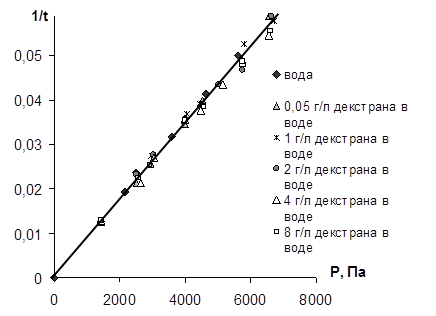 Рис.1. Зависимость  1/t – P  для водных дисперсий декстрана различных концентрацийОргкомитет конференции: СПХФА, Санкт-Петербургwww.ypharm.spcpa.ru,     conference@pharminnotech.com(переписка с авторами статей)Фамилия, имя, отчествоУчебное заведение (полное название)Специальность, курсПолное название работыАдрес; ТелефонE-mail (для высылки сборника тезисов)Научный руководитель(ФИО, должность, ученая степень и звание, кафедра) Е-mail, телефон научного руководителяПланируемая секция (подсекция) для публикации статьи из числа представленных ниже (можно указать номер секции)Планируется ли приезд в составе делегации и выступление с докладомСерияСреднее содержание, %nSS2t(p,f)ΔХε, %